Please observe the following gym rules:*Enter and exit the gym only during time-outs  and between periods.*Remember to exhibit good sportsmanship.  The gym  is an extension of the classroom.*Bottles of water and soda are permitted in the gym.  Keeps lids on bottles and dispose of them properly.*Do not walk on the gym floor at any time for any reason unless told to do so*Only enter and exit the gym through the cafeteria doorsThe Panhandle School District promotes good sportsmanship at all times by student-athletes, coaches, and spectators.  We request your cooperation by supporting the participants and officials in a positive manner.  Profanity, derogatory comments, or other intimidating actions directed at officials, student-athletes, coaches, school representatives, and/or others in attendance will not be tolerated and will be cause for removal from Panhandle School District grounds and contest areas.Home Schedule8/22 – Edinburg – Orange, JV, V - W8/29 – Greenfield – Orange, JV, V - W9/5 – Auburn – Orange, JV; Calvary - V 9/7 – Tri-City – Orange, JV, V9/8 – MCI Tournament9/9 – MCI Tournament - Champions9/18 – Gillespie – JV, V10/16 – Pawnee – Orange, JV, V10/19 – Athens – Orange, JV, V10/21 – JV TournamentTo find Lincolnwood athletic schedules and digital programs for all home games scan the QR code below:                   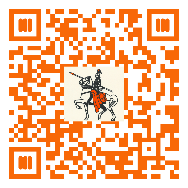 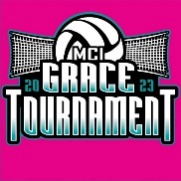 LincolnwoodLancersVolleyball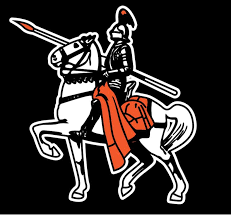 Lincolnwood LancersVs.Gillespie Lady MinersMonday, September 18, 2023Hosted by Lincolnwood High SchoolLincolnwood LancersVolleyball RosterNumber	Name			             Year	Head Coach: Kimberly DenneyAsst. Coach: Lesley Cowdrey, Sara Jenkins, Melissa DavidsonSuperintendent: Mr. Aaron HopperPrincipal: Mr. Ken SchusterAthletic Director: Mr. Joshua StoneEnrollment: 134.5 (217 w/ co-op)Conference: MSMColors: Orange and BlackNickname: LancersCo-Op w/ MorrisonvilleGillespie Lady MinersVolleyball RosterNumber	Name			               YearHead Coach: Celia JubeltAsst. Coach: Lexie BussmannSuperintendent: Mr. Shane OwsleyPrincipal: Mrs. Jill RosentreterAthletic Director: Mr. Mike BertagnolliEnrollment: 351Conference: South CentralColors: Orange/BlackNickname: Lady Miners1MacKenzie HattenbachFr.2Elsa BurengaFr.4Macie DaughertyFr.5Khloe KlingerFr.6Morgan HamptonJr.7/17Alea WagahoftJr.8Sophia PainterFr.9Kylie JackFr.10Kierstyn DenneyJr.11Zarah GuzmanSoph.12Jazmin Seaton-HobsonJr.13Yza ApaitanFr.14Paityn ReaganSoph.15Ella JenkinsSoph.16Audrey GermannSoph.18Kinley MorrisSoph.19Ava WaltonFr.20Tori ElvidgeFr.21Camryn PoggenpohlFr.22Taryn MillburgSr.23Morgan CowdreyJr.24Taryn ClarkeSoph.25Taryn LoveSoph.2Corinne FellinJr.3Addison CoxSoph.4Amari VickeryFr.5Grace KochSr.6Ava SegarraSoph.7Nevaeh ThomasSoph.8Sloane BrawnerFr.9Kaia VickerySoph.10Bailee BorrorJr.11Isabella SegarraSr.12Kennedy HelmkampJr.13Ceanna BeardenSoph.15Delaney TaylorJr.16Kate GerdesSoph.17Becca CraysSr.18Zowe BadolatoFr.19Olivia CrumleyFr.20Mia BrawnerJr.22Wrigley BruhnFr.26Emilia SegarraFr.27Cheyenne SartiFr.30Laci SchuckenbrockFr.31Lauren BertagnolliSr.24/29Ryley NesselFr.